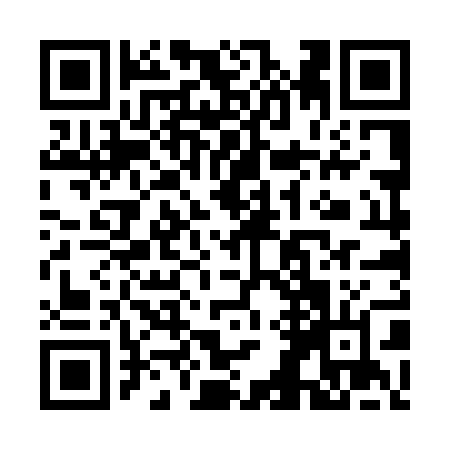 Prayer times for Oberhorlkofen, GermanyWed 1 May 2024 - Fri 31 May 2024High Latitude Method: Angle Based RulePrayer Calculation Method: Muslim World LeagueAsar Calculation Method: ShafiPrayer times provided by https://www.salahtimes.comDateDayFajrSunriseDhuhrAsrMaghribIsha1Wed3:425:531:095:098:2710:282Thu3:405:511:095:108:2810:313Fri3:375:501:095:108:2910:334Sat3:345:481:095:118:3110:355Sun3:325:461:095:118:3210:386Mon3:295:451:095:128:3410:407Tue3:265:431:095:128:3510:438Wed3:235:421:095:138:3610:459Thu3:215:401:095:138:3810:4810Fri3:185:391:095:148:3910:5011Sat3:155:381:095:148:4010:5212Sun3:125:361:095:158:4210:5513Mon3:105:351:095:158:4310:5714Tue3:075:341:095:168:4411:0015Wed3:045:321:095:168:4611:0216Thu3:015:311:095:178:4711:0517Fri2:595:301:095:178:4811:0818Sat2:565:291:095:188:4911:1019Sun2:535:271:095:188:5111:1320Mon2:525:261:095:198:5211:1521Tue2:525:251:095:198:5311:1822Wed2:515:241:095:208:5411:1923Thu2:515:231:095:208:5611:1924Fri2:515:221:095:208:5711:2025Sat2:505:211:095:218:5811:2026Sun2:505:201:095:218:5911:2127Mon2:505:191:095:229:0011:2228Tue2:495:191:105:229:0111:2229Wed2:495:181:105:239:0211:2330Thu2:495:171:105:239:0311:2331Fri2:495:161:105:239:0411:24